Ad hoc open-ended expert group 
on marine litter and microplasticsThird meetingBangkok, 18–22 November 2019Provisional agendaOpening of the meeting.Organizational matters:Election of officers; Adoption of the agenda;Organization of work.Update on the work and options of the ad hoc open-ended expert group.General statements.Mapping of all United Nations agencies, programmes, initiatives and expertise with relevance for the issue of marine litter, including plastic litter and microplastics.Introduction to activities included in the mandate of the ad hoc open-ended expert group pursuant to United Nations Environment Assembly resolution 4/6 on marine plastic litter and microplastics:  Stocktaking (7a);Financial mechanisms (7b);Technology resources (7b);Methodology for assessment of effectiveness (7d);Scientific advisory committee (2b).Other matters.Agreed conclusions and recommendations towards the fifth session of the United Nations Environment Assembly.Closure of the meeting.UNITED 
NATIONSEPUNEP/AHEG/2019/3/1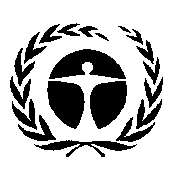 United Nations 
Environment Assembly of the 
United Nations Environment ProgrammeDistr.: General 
2 October 2019Original: English 